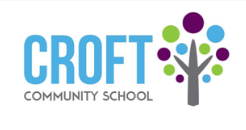 Examinations Analysis 2023 – cohort of 26The range of grades at GCSE is 9-1 with grade 9 being the highest and grade 1 being the lowest.  U is unclassified / no qualification awarded.Entry Level Certificates are awarded at Entry Level 3 (EL3), Entry Level 2 (EL2) or Entry Level 1 (EL1) with Entry Level 3 being the highest and Entry Level 1 being the lowest.X means that the candidate was withdrawn from the qualification.QualificationGradesGradesGradesGradesGradesGradesGradesGradesGradesGradesGradesGradesEntriesPasses%GCSE English Language AQA987654321UX1090%GCSE English Language AQA115211090%English Sp. Lang. Endorsement GCSEDistinctionDistinctionDistinctionMeritMeritMeritPassPassPassXXX10100%English Sp. Lang. Endorsement GCSE11111188810100%Entry Level Certificate in English AQAEntry 3Entry 3Entry 3Entry 2Entry 2Entry 2Entry 1Entry 1Entry 1XXX12100%Entry Level Certificate in English AQA44488811112100%Entry Level Functional Skills English NOCNEntry 3Entry 3Entry 3Entry 2Entry 2Entry 2Entry 1Entry 1Entry 1XXX3100%Entry Level Functional Skills English NOCN3333100%GCSE MathematicsEdexcel 1MA1987654321UX9100%GCSE MathematicsEdexcel 1MA11111329100%Entry Level Certificate in Mathematics AQAEntry 3Entry 3Entry 3Entry 2Entry 2Entry 2Entry 1Entry 1Entry 1XXX25100%Entry Level Certificate in Mathematics AQA11111188866625100%Maths Award in Number and MeasurePassPassPassPassPassPassFailFailFailFailFailFail1958%Maths Award in Number and Measure1111111111118888881958%GCSE History Edexcel987654321UX5100%GCSE History Edexcel1111115100%Entry Level Certificate in History OCREntry 3Entry 3Entry 3Entry 2Entry 2Entry 2Entry 1Entry 1Entry 1XXX7100%Entry Level Certificate in History OCR2224441117100%GCSE GeographyAQA987654321UX1100%GCSE GeographyAQA111100%GCSE Science Trilogy AQA (two grades)987654321UX5100%GCSE Science Trilogy AQA (two grades)12111225100%Entry Level Science Awards AQAEntry 3Entry 3Entry 3Entry 2Entry 2Entry 2Entry 1Entry 1Entry 1XXX21100%Entry Level Science Awards AQA11111110101021100%GCSE Art and Design AQA987654321UX11100%GCSE Art and Design AQA1126111100%Functional Skills ICT Level 1 / 2 EdexcelPassPassPassPassPassPassFailFailFailFailFailFail475%Functional Skills ICT Level 1 / 2 Edexcel333333111111475%Functional Skills ICT Entry Level EdexcelEntry 3Entry 3Entry 3Entry 2Entry 2Entry 2Entry 1Entry 1Entry 1XXX24100%Functional Skills ICT Entry Level Edexcel21212133324100%Entry Level Physical Education OCREntry 3Entry 3Entry 3Entry 2Entry 2Entry 2Entry 1Entry 1Entry 1XXX24100%Entry Level Physical Education OCR11113131310101024100%BTEC Home Cooking Level 1 EdexcelPassPassPassPassPassPassFailFailFailFailFailFail11100%BTEC Home Cooking Level 1 Edexcel11111111111111100%BTEC Home Cooking Level 2 EdexcelPassPassPassPassPassPassFailFailFailFailFailFail9100%BTEC Home Cooking Level 2 Edexcel9999999100%GCSE Italian AQA987654321UX1100%GCSE Italian AQA11100%GCSE Mandarin AQA987654321UX1100%GCSE Mandarin AQA11100%GCSE Latin OCR987654321UX1100%GCSE Latin OCR11100%Entry Level Certificate in Preparing for Further Learning of Employment NOCNMotor vehicles – Pass / Fail - 4 candidates – 4 passesHorticulture – Pass / Fail - 12 candidates – 12 passesMotor vehicles – Pass / Fail - 4 candidates – 4 passesHorticulture – Pass / Fail - 12 candidates – 12 passesMotor vehicles – Pass / Fail - 4 candidates – 4 passesHorticulture – Pass / Fail - 12 candidates – 12 passesMotor vehicles – Pass / Fail - 4 candidates – 4 passesHorticulture – Pass / Fail - 12 candidates – 12 passesMotor vehicles – Pass / Fail - 4 candidates – 4 passesHorticulture – Pass / Fail - 12 candidates – 12 passesMotor vehicles – Pass / Fail - 4 candidates – 4 passesHorticulture – Pass / Fail - 12 candidates – 12 passesMotor vehicles – Pass / Fail - 4 candidates – 4 passesHorticulture – Pass / Fail - 12 candidates – 12 passesMotor vehicles – Pass / Fail - 4 candidates – 4 passesHorticulture – Pass / Fail - 12 candidates – 12 passesMotor vehicles – Pass / Fail - 4 candidates – 4 passesHorticulture – Pass / Fail - 12 candidates – 12 passesMotor vehicles – Pass / Fail - 4 candidates – 4 passesHorticulture – Pass / Fail - 12 candidates – 12 passesMotor vehicles – Pass / Fail - 4 candidates – 4 passesHorticulture – Pass / Fail - 12 candidates – 12 passesMotor vehicles – Pass / Fail - 4 candidates – 4 passesHorticulture – Pass / Fail - 12 candidates – 12 passes16100%Level 1 Animal Care NOCNPass / Fail - 9 candidates – 9 passesPass / Fail - 9 candidates – 9 passesPass / Fail - 9 candidates – 9 passesPass / Fail - 9 candidates – 9 passesPass / Fail - 9 candidates – 9 passesPass / Fail - 9 candidates – 9 passesPass / Fail - 9 candidates – 9 passesPass / Fail - 9 candidates – 9 passesPass / Fail - 9 candidates – 9 passesPass / Fail - 9 candidates – 9 passesPass / Fail - 9 candidates – 9 passesPass / Fail - 9 candidates – 9 passes9100%Extended Certificate in Preparing for Further Learning of Employment NOCNPass / Fail - 2 candidates – 2 passesPass / Fail - 2 candidates – 2 passesPass / Fail - 2 candidates – 2 passesPass / Fail - 2 candidates – 2 passesPass / Fail - 2 candidates – 2 passesPass / Fail - 2 candidates – 2 passesPass / Fail - 2 candidates – 2 passesPass / Fail - 2 candidates – 2 passesPass / Fail - 2 candidates – 2 passesPass / Fail - 2 candidates – 2 passesPass / Fail - 2 candidates – 2 passesPass / Fail - 2 candidates – 2 passes2100%ASDAN short course Careers and Experiencing WorkPass / Fail - 20 candidates – 20 passesPass / Fail - 20 candidates – 20 passesPass / Fail - 20 candidates – 20 passesPass / Fail - 20 candidates – 20 passesPass / Fail - 20 candidates – 20 passesPass / Fail - 20 candidates – 20 passesPass / Fail - 20 candidates – 20 passesPass / Fail - 20 candidates – 20 passesPass / Fail - 20 candidates – 20 passesPass / Fail - 20 candidates – 20 passesPass / Fail - 20 candidates – 20 passesPass / Fail - 20 candidates – 20 passes20100%ASDAN short course Beliefs and ValuesPass / Fail - 18 candidates – 18 passesPass / Fail - 18 candidates – 18 passesPass / Fail - 18 candidates – 18 passesPass / Fail - 18 candidates – 18 passesPass / Fail - 18 candidates – 18 passesPass / Fail - 18 candidates – 18 passesPass / Fail - 18 candidates – 18 passesPass / Fail - 18 candidates – 18 passesPass / Fail - 18 candidates – 18 passesPass / Fail - 18 candidates – 18 passesPass / Fail - 18 candidates – 18 passesPass / Fail - 18 candidates – 18 passes18100%